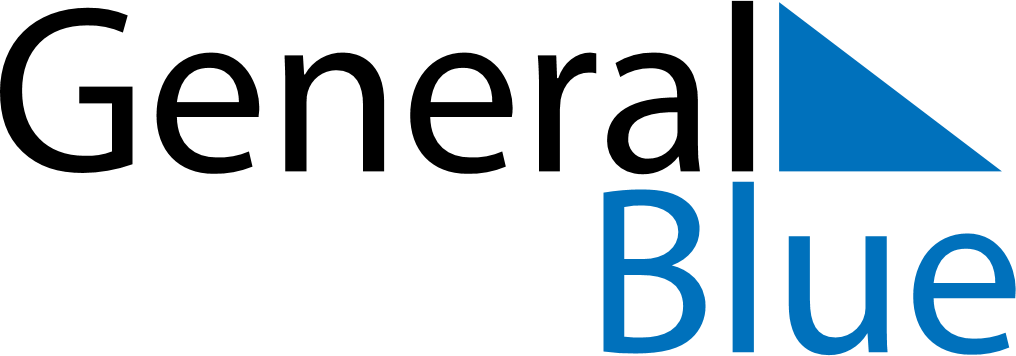 Kenya 2020 HolidaysKenya 2020 HolidaysDATENAME OF HOLIDAYJanuary 1, 2020WednesdayNew Year’s DayApril 10, 2020FridayGood FridayApril 12, 2020SundayEaster SundayApril 13, 2020MondayEaster MondayMay 1, 2020FridayLabour DayMay 24, 2020SundayEnd of Ramadan (Eid al-Fitr)June 1, 2020MondayMadaraka DayJuly 31, 2020FridayFeast of the Sacrifice (Eid al-Adha)October 10, 2020SaturdayMoi DayOctober 20, 2020TuesdayMashujaa DayDecember 12, 2020SaturdayJamhuri DayDecember 25, 2020FridayChristmas DayDecember 26, 2020SaturdayBoxing Day